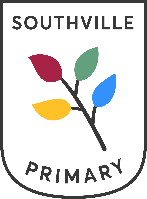 Headteacher: Mr. Andy Bowman13th September 2020Confidential Information FormChild’s DetailsName of First Parent/Guardian Living at Home Address AboveName of Second Parent/GuardianEmergency Contact DetailsMedical InformationFood AllergyAdditional InformationPlease can all parents complete enclosed Pupil Premium Checker form. If you are entitled to Pupil Premium, this provides funding and support for your child and also entitles him/her to free school trips and other activities.  EthnicityPupil nationality:________________ Country of birth:__________________Home Language: _______________ First Language*: ___________________Religion: _____________________________________________________*A child’s first language is defined as “any language other than English that a child was exposed to during early development and continues to be exposed to in the home or community”.PermissionsSurname First Name (s)First Name (s)Date of birthGenderGenderM / FAddress                                          Postcode                                          Postcode                                          Postcode                                          PostcodePreferred choice of name if anyPreferred choice of name if anyPreferred choice of name if anyTitleFirst nameSurnameRelationship to childParental responsibility?Yes / NoYes / NoHome telephone numberMobile phone numberWork placeWork telephone numberEmail addressTitleFirst nameSurnameRelationship to childParental responsibility?Yes / NoYes / NoMobile telephone numberWork telephone numberWorkplaceAddress (if different)Email addressName of sibling/s already attending Southville PrimaryAdditional contacts in case of emergency or illness Additional contacts in case of emergency or illness Additional contacts in case of emergency or illness Additional contacts in case of emergency or illness Name(s) and relationship 1.2.3.Telephone number(s)1.2.3.Name of doctorTelephone numberTelephone numberPractice addressDoes your child suffer from Asthma?If yes, do you give permission to use the school emergency inhaler?If your child suffers from Asthma, a care plan needs to be completed prior to starting school.   This form can be collected from the school office. Please ensure you provide an inhaler for use in school.The school emergency inhaler can only be used if a care plan is in place.Does your child suffer from Asthma?If yes, do you give permission to use the school emergency inhaler?If your child suffers from Asthma, a care plan needs to be completed prior to starting school.   This form can be collected from the school office. Please ensure you provide an inhaler for use in school.The school emergency inhaler can only be used if a care plan is in place.Does your child suffer from Asthma?If yes, do you give permission to use the school emergency inhaler?If your child suffers from Asthma, a care plan needs to be completed prior to starting school.   This form can be collected from the school office. Please ensure you provide an inhaler for use in school.The school emergency inhaler can only be used if a care plan is in place.Yes/No   Yes/NoYes/No   Yes/NoDoes your child have any other medical conditions? If yes, does your child need regular medication in school hours?Does your child have any other medical conditions? If yes, does your child need regular medication in school hours?Does your child have any other medical conditions? If yes, does your child need regular medication in school hours?Yes/No (if yes, details)Yes/No (if yes, details)Yes/No (if yes, details)Yes/No (if yes, details)Is your child allergic to plasters?If no, do you give permission for the school First Aider to use plasters if deemed necessary?  Is your child allergic to plasters?If no, do you give permission for the school First Aider to use plasters if deemed necessary?  Is your child allergic to plasters?If no, do you give permission for the school First Aider to use plasters if deemed necessary?  Yes/NoYes/NoYes/NoYes/NoDoes your child have a food allergy or intolerance?If your child has a food allergy/intolerance or preference and has school meals, please fill out an allergies & intolerances referral form.Yes/No   (if yes, details)Please state if your child is vegetarian or requires a special diet for religious reasons e.g. Halal.Yes/No   (if yes, details)Is your child a looked after child, in care or recently adopted?Yes/NoPrevious school/Nursery SchoolDetails:Any known special educational needs?Details:Main mode of travel to and from school?Details:Main CategorySub CategoryPlease Tick OneWhiteBritishIrishTraveller of Irish HeritageWhite Eastern EuropeanWhite Western EuropeanAny Other White BackgroundGypsy/RomanyMixed/Dual BackgroundWhite and Black CaribbeanWhite and Black AfricanWhite and AsianAny Other Mixed BackgroundAsian or Asian BritishIndianPakistaniBangladeshiAny Other Asian BackgroundBlack or Black BritishCaribbeanAfricanSomaliAny Other Black BackgroundChineseChineseAny Other Ethnic GroupAny other Ethnic GroupAdditionalRefusedActivity/EventPermission I give permission for my child to take part in any school visits/trips, on the understanding that I will be notified about these in advance.Yes  /   NoI give permission for my child to attend swimming sessions from Year 2 - Year 6 and to walk under supervision to and from the Swimming Pool.Yes  /   NoI have read and agree to the terms of the attached Privacy NoticeYes  /   NoI give permission for my child to be photographed/filmed during school activities and productions for:display in school Yes  /   Nothe school website      Yes  /   Nothe local pressYes  /   Nosocial media (Facebook, Twitter, Instagram, etc.,)Yes  /   Nopromotional materialsYes  /   Nomedical file held in schoolYes  /   Nodietary file held in schoolYes  /   NoPupil Asset (School Student Information System)Yes  /   No I give permission for my child to access the full curriculum.Yes  /   No